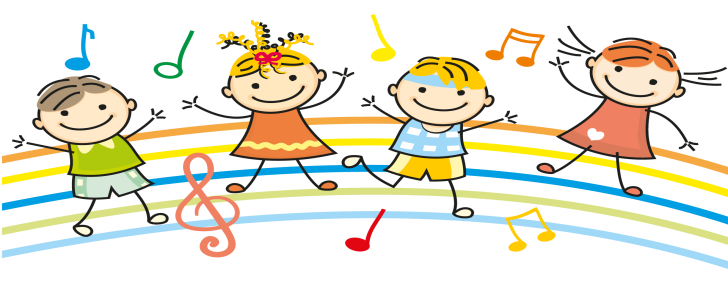 Расписание кружка «Оздоровительная ритмика»Понедельник15.00 – 15.20 – группа № 515.30 – 15.50 – группа № 1016.00 – 16.30 – группа 6,7,8,11Среда15.00 – 15.20 – группа № 1015.30 – 15.50 – группа № 516.00 – 16.30 – группа 6,7,8,11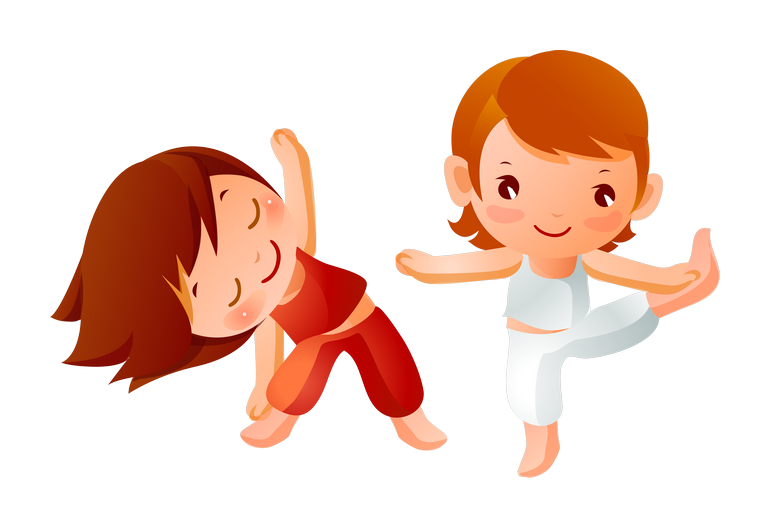 